Центральная городская детская библиотекаим. А. П. ГайдараОтдел библиотечных инноваций и методической работы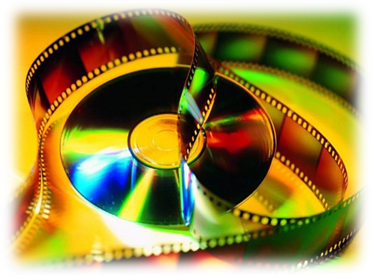 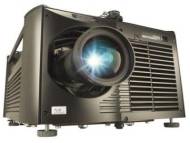 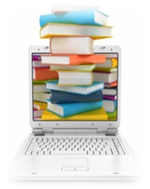 ПамяткаНовосибирск, 2014В последние годы с развитием информационных технологий у любителей книги все большую популярность получают буктрейлеры. Буктрейлер (англ. booktrailer) – это ролик-миниатюра, тизер (teaser), рассказывающий в произвольной художественной форме о какой-либо книге. Первый корень слова — «бук» (вook) — книга, второй корень «трейлер» (trailer) — означает короткий рекламный видеоролик к кинофильму, часто состоящий из быстро мелькающих несвязных, но наиболее эффектных сцен фильма.Буктрейлер включает в себя самые яркие и узнаваемые моменты книги, визуализирует ее содержание. Основная его задача – рассказать о книге, заинтересовать, заинтриговать читателя. При создании буктрейлера используют видео,  иллюстрации, фотографии, развороты книг. Как правило, продолжительность буктрейлера составляет не более 3 минут. Такие ролики снимают как к современным книгам, так и к книгам, ставшим литературной классикой. Представляя читателю книги и пропагандируя книгочтение в мировом культурном сообществе, буктрейлеры превратились в отдельный самобытный жанр, объединяющий литературу, визуальное искусство и Интернет. Web-пространство завоевывает все  большую аудиторию, расширяет границы общения современных жителей Земли. Видеоформат сегодня самый эффективный и актуальный метод продвижения книги в интернет-пространстве. Настало время искать своего читателя, рекламировать услуги библиотеки в информационном поле.Оказывается, первые буктрейлеры представляли собой слайд-шоу из иллюстраций с подписями или закадровыми комментариями. Именно таким было первое видео, снятое к роману Джона Фарриса в 1986 году. Буктрейлеры современного формата появились за рубежом в 2002 году, а популярность обрели с развитием видеохостингов — YouTube и аналогов. Впервые широкой публике трейлер продемонстрировали на книжной ярмарке в Луизиане в 2003 году. Ролик рекламировал книгу Кристин Фихан «Темная симфония», десятый по счету роман из многотомной вампирской серии.Это событие дало начало популяризации буктрейлеров, которые до этого распространялись в основном только в сети Интернет, среди широкой публики. России жанр буктрейлера появился в 2010 году. Специалисты издательства «Азбука Аттикус» стали одними из первых, кто использовал буктрейлер для продвижения книги. Ролик к книге Алексея Маврина «Псоглавцы» стал не только одним из первых, но и одним из самых дорогих: на его создание было затрачено около 10 000 долларов. Сейчас активно поддерживает направление создания буктрейлеров и издательство «Эксмо». На сайте издательства есть специальный раздел, где пользователь может найти ролики к книгам-новинкам.Так как создание буктрейлера – это творческий процесс, существуют премии, присуждаемые за самые лучшие из них. Как в России, так и за рубежом учреждено несколько премий в области создания буктрейлеров. Наиболее известные зарубежные награды:MobyAwards (организована издательством MelvilleHousePublishing, США);BookVideo (учреждена лондонским книжным магазином Foyles);Trailee (вручается американским изданием для детских библиотекарей SchoolLibraryJournal);Scottish Children’s Book Awards (SCBA) (учреждена организацией Scottish Book Trust);Booktrailers Online Awards (первая премия буктрейлеров в Италии).Российские премии:Videobooks – конкурс буктрейлеров изд-ва Livebook/Гаятри, прошел летом 2012 г.;Конкурс буктрейлеров, который устраивал московский книжный магазин Dodo Space (2012 г.);Всероссийский конкурс-парад буктрейлеров, проводимый в интернет-пространстве (для участия любой желающий мог снять ролик длиной не более 2 минут и отправить его на конкурс). Примеры и образцы буктрейлеров можно отыскать на следующих интернет-ресурсах:Буктрейлеры книг для детей и подростковБуктрейлеры книг издательства «Эксмо»Всероссийский конкурс буктрейлеровЛев Оборин. «Скоро на полках». Статья о буктрейлерахЮлия Щербинина. «Смотреть нельзя читать. Буктрейлерство как издательская стратегия в современной России»Буктрейлеры можно разделить:по способу визуального воплощения текста:игровые (мини-фильм по книге);неигровые (набор слайдов с цитатами, иллюстрациями, книжными разворотами, тематическими рисунками, фотографиями и т. п.);анимационные (мультфильм по книге);по содержанию:повествовательные (презентующие основу сюжета произведения);атмосферные (передающие основные настроения книги и ожидаемые читательские эмоции);концептуальные (транслирующие ключевые идеи и общую смысловую направленность текста).Основные этапы работы по созданию буктрейлераПросмотреть, изучить примеры буктрейлеров и продумать идею своего.Выбрать книгу, которая нравится, с которой будет интересно работать. Мотиваций в выборе книг для создания буктрейлера может быть множество. Это реклама новых книг и продвижение книг-юбиляров, создание буктрейлеров, приуроченных к датам и событиям и др.Создать сценарий к буктрейлеру. Продумать сюжет и написать текст. Аннотация-сценарий к ролику не должна превышать 10–15 предложений. Она должна включать интригу, заинтересовать читателя, побудить его прочесть книгу.Подобрать материал для видеоряда. Собрать иллюстрации и видеоматериал в одной папке: по одному кадру к коротким предложениям, по два-три к длинным. Вынести в заголовок трейлера основную идею книги. Подобрать картинки, отсканировать иллюстрации книги, снять свое видео или найти видео по тематике в Интернете (помним об авторском праве).Записать озвученный текст, если это предусмотрено по сценарию. Записать необходимый аудиоматериал: голоса, звуки, музыку.Выбрать программу для работы с видео. Их представлено множество:а) Windows MovieMaker. Эту программу могут использовать начинающие работать с видео. Она есть на всех ПК, так как входит в пакет Microsoft Windows;б) Sony VegasPro 11. Она является более профессиональной программой для видеомонтажа;в) PowerPoint. Это программа знакома многим пользователям ПК. Она позволяет использовать спецэффекты и анимацию;г) Camtasia studio 8. Программа по видеомонтажу для подготовленных пользователей ПК. Выбрать видеосервис. Многие наиболее востребованные операции по работе с фото и видео можно выполнить в онлайновых редакторах:а) YouTube – очень простой видеоредактор, можно обрезать начало или конец фильма, склеить несколько роликов, добавить звуковую дорожку;б) Сервис ANIMOTO предназначен в основном для подготовки видеоколлажей из массива фотографий, с наложением звука.Подобрать Gif-анимацию и футажи. Работая над видеороликом можно использовать гиф-анимацию (новый жанр смешных картинок) и футажи (видеофайл, содержащий какое-либо аннимирование или снятое изображение).Заключительный этап – видеомонтаж. Объединить имеющиеся визуальные и аудиоматериалы в единый ролик, используя соответствующее программное обеспечение (от Windows Movie Maker для создания любительских роликов до Adobe Premiere для создания профессиональных трейлеров). Это этап нарезки/склеивания нескольких фрагментов видео, добавления звуковой дорожки, изменение размера видео, субтитров и пр. В конце можно наложить эффекты, переходы, разнообразную музыку, «свести» звук и записать на жесткий диск ПК.Просмотреть получившийся буктрейлер, при необходимости внести исправления и окончательно отредактировать.Продемонстрировать буктрейлер небольшой группе людей, являющихся представителями целевой аудитории книги, к которой снят ролик. Проанализировать, правильно ли воспринимается идея ролика, какое воздействие он оказывает на зрителей. При необходимости сделать правки.Более подробно о создании буктрейлера, о том, где рекламировать буктрейлеры, можно прочитать на ВикиСибириаДе. Там же находятся примеры буктрейлеров и презентация Н. Максимовой «Буктрейлер – современный способ продвижения книг».http://shgpi.edu.ru/biblioteka/blog/?p=2012.При составлении использованы интернет-ресурсы:http://ru.wikipedia.org/wiki/%D0%91%D1%83%D0%BA%D1%82%D1%80%D0%B5%D0%B9%D0%BB%D0%B5%D1%80http://tvoya1kniga.ru/kak-sdelat-buktreylerКинолента и СД:рисунок http://www.rma.ru/sport/traineeships/16913/Проектор: http://www.channelpartner.de/channelcenter/displays_beamer/287312/index2.htmlСоставитель М. М. Михайлова, начальник отдела                  Редактор С. В. Казарина, и. о. директора                                 